ANEXO I - TERMO DE REFERÊNCIADO OBJETO Ata de registro de preços para aquisição de tapetes ou similares para desinfecção de calçados para uso da Defensoria Pública do Estado do Paraná.DO DETALHAMENTO DO OBJETO E DOS VALORES MÁXIMOSAquisição de tapetes ou similares para desinfecção de calçados, nas quantidades máximas e valores máximos previstos abaixo: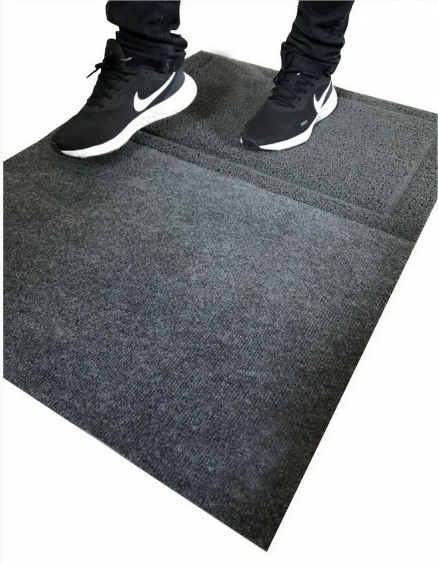 Imagem meramente ilustrativa.*A aquisição se dará de forma parcelada, sendo 20 (vinte) unidades na primeira aquisição, de imediato; e o saldo remanescente de 150 (cento e cinquenta) unidades, se necessário, até o término da vigência da Ata de Registro de Preços.CONDIÇÕES GERAIS DA PRESTAÇÃO DOS SERVIÇOSOs produtos devem ser novos, de primeiro uso, sem a presença de vícios e entregues em embalagens lacradas, sem custo adicional para a DPPR. Não serão aceitos produtos em desacordo com as especificações técnicas contidas neste Termo de Referência, salvo se de melhor qualidade. A CONTRATADA responsabilizar-se-á por todo e qualquer encargo trabalhista de seus empregados, bem como pelo correto cumprimento de sua jornada e por acidentes ocorridos no exercício da atividade. Produtos eventualmente rejeitados devem ser efetivamente substituídos por outros em conformidade com as especificações em até 10 (dez) dias úteis, contados da comunicação da inconformidade ou defeito, sem ônus para a DPPR.A Ata de Registro de Preços terá vigência de 12 (doze) meses.DAS AMOSTRAS Como condição para a declaração de vencedora do certame, a arrematante deverá apresentar à DPPR, em até 05 (cinco) dias úteis contados da solicitação do pregoeiro, amostra de uma unidade do produto ofertado em sua proposta de preços, ou seja, da mesma marca e modelo.O pregoeiro solicitará o envio da amostra somente caso entenda que a proposta de preços e os documentos de habilitação da licitante atendem às condições do edital.A amostra deverá ser entregue na Sede Administrativa da Defensoria Pública do Paraná, situada na Rua Mateus Leme, 1908.A DPPR terá 10 (dez) dias úteis para avaliar a amostra, estritamente de acordo com as especificações do termo de referência.O resultado da avaliação da amostra será devidamente justificado e divulgado por meio de mensagem no sistema licitações-e, sendo que a rejeição da amostra também acarretará a desclassificação da licitante no certame.Caso a amostra seja aceita pela DPPR, ela será contabilizada no quantitativo previsto no termo de referência; caso não seja aceita, a amostra deverá ser recolhida pela licitante no prazo de até 30 (trinta) dias, após o qual poderá ser descartada pela DPPR, sem direito a ressarcimento.DA ENTREGAOs produtos deverão ser entregues em até 10 (dez) dias úteis, a contar da emissão da Ordem de Fornecimento. Este prazo somente poderá ser dilatado, a critério exclusivo da DPPR, mediante solicitação formal da empresa, dentro do prazo de entrega e com motivação fundamentada pela CONTRATADA.O requerimento de prorrogação do prazo de entrega não interrompe a contagem do prazo inicialmente estipulada.A entrega deverá ser realizada no endereço do Almoxarifado Central da Defensoria Pública, localizada na Avenida São Gabriel, 433, Galpão 4, Condomínio Vitamar, Roça Grande, Colombo/PR; ou em outro endereço da DPPR em Curitiba ou Região Metropolitana, a ser especificado na Ordem de Fornecimento.A entrega deve ocorrer em dia útil (previamente acordado com o responsável pelo recebimento que constará na ordem de fornecimento), em horário entre as 10h00 e as 16h00, ou conforme especificado na ordem de fornecimento.DO PREÇONo preço estão incluídos todos os impostos, taxas, emolumentos, contribuições fiscais e parafiscais, despesas com transporte, seguros, materiais, encargos sociais, trabalhistas, previdenciários, securitários, e/ou quaisquer outros ônus fiscais e tributários de origem Federal, Estadual e Municipal, assim como custos referentes à responsabilidade compartilhada pelo ciclo de vida, da geração até a destinação ambientalmente adequada os produtos embalagens e serviços1, não cabendo à DPPR quaisquer custos adicionais.DO RECEBIMENTOO objeto será recebido provisoriamente pelo responsável pelo acompanhamento, mediante termo circunstanciado, assinado pelas partes, no ato da entrega dos itens, após a comunicação escrita do contratado, acompanhada do respectivo documento de cobrança, para efeito de posterior verificação de sua conformidade com as especificações constantes no Termo de Referência e na proposta.O recebimento provisório poderá ser dispensado nos casos previstos taxativamente no artigo 74, incisos I, II e III da Lei 8.666/1993, sendo neste caso realizado mediante recibo, conforme parágrafo único do citado dispositivo.O objeto será recebido definitivamente somente mediante a verificação da manutenção dos requisitos de habilitação requeridos no procedimento de compra (licitação, dispensa de licitação ou inexigibilidade de licitação), inclusive mediante a apresentação das seguintes certidões negativas ou positivas com efeito de negativas:Fiscais de Débitos das receitas nos âmbitos municipal, estadual e federal;Certidão de Débitos Trabalhistas, emitida pelo Tribunal Superior do Trabalho;Certificado de Regularidade do FGTS – CRF.Caso alguma das referidas certidões tenha seu prazo de validade expirado, poderá o órgão responsável pelo recebimento definitivo, a seu exclusivo critério, diligenciar para obtenção do documento atualizado ou solicitar que a Contratada o apresente.Na ocorrência da hipótese mencionada no item anterior, ou quando se verificar alguma inconsistência nos documentos enviados pela Contratada, o prazo de recebimento será interrompido e recomeçará a contar do zero a partir da regularização da pendência. O recebimento definitivo do objeto será realizado no prazo de até 5 (cinco) dias úteis após a data do recebimento provisório, com a emissão do Termo de Recebimento, após a verificação da qualidade e quantidade do material.No caso de recebimento definitivo de objeto cujo valor supere R$ 176.000,00 (cento e setenta e seis mil reais), deverá ser designada comissão específica pela autoridade competente, composta por, no mínimo, 3 (três) membros, que elaborará termo circunstanciado para esse fim.Na hipótese de o termo circunstanciado ou a verificação a que se refere os itens anteriores não serem realizados, serão reconhecidos de forma tácita, mediante comunicação à Administração nos 15 (quinze) dias anteriores à exaustão dos mesmos, nos termos do artigo 73, § 4º da Lei 8.666/1993.Antes do encaminhamento ao Departamento Financeiro (DFI) e consequente liberação do pagamento, o servidor responsável terá o prazo de 10 (dez) dias para realizar o ateste do documento de cobrança, a contar do recebimento de todos os documentos elencados nos itens anteriores.O objeto prestado será recusado caso apresente especificações técnicas diferentes das contidas neste Termo de Referência, salvo se de especificações semelhantes ou superiores, a exclusivo critério da CONTRATANTE, mediante devido procedimento interno, nos limites da discricionariedade administrativa.A CONTRATADA deverá corrigir, refazer ou substituir o objeto que apresentar quaisquer divergências com as especificações fornecidas, bem como realizar possíveis adequações necessárias, sem ônus para a CONTRATANTE.O recebimento definitivo do objeto fica condicionado à demonstração de cumprimento pela contratada de todas as suas obrigações assumidas, dentre as quais se inclui a apresentação dos documentos pertinentes, conforme descrito no item 7.2, e demais documentos complementares.Os recebimentos provisório ou definitivo do objeto não excluem a responsabilidade da contratada pelos prejuízos resultantes da incorreta execução/prestação do objeto.Os recebimentos provisório e definitivo ficam condicionados à prestação da totalidade do objeto indicado na ordem de fornecimento/serviço, sendo vedados recebimentos fracionados decorrentes de um mesmo pedido.Caso a prestação do objeto seja estipulada de forma parcelada, os recebimentos provisório e definitivo serão efetuados apenas por ocasião entrega da última parcela, quando, então, serão adotadas as medidas destinadas ao pagamento dos serviços, desde que observadas as demais condições do Termo de Referência.DAS CONDIÇÕES DE PAGAMENTOApós o recebimento definitivo pelo responsável pelo acompanhamento, os pagamentos serão efetuados na forma de depósito ou crédito em conta corrente em favor da CONTRATADA em até 30 (trinta) dias, exceto para as despesas de valor inferior a R$ 17.600,00 (dezessete mil e seiscentos reais), cujo pagamento será efetuado em até 5 (cinco) dias úteis, nos termos do § 3° do artigo 5° da Lei 8.666/93, contados também do recebimento definitivo.Para a liberação do pagamento, o responsável pelo acompanhamento encaminhará o documento de cobrança e documentação complementar ao Departamento Financeiro que então providenciará a liquidação da obrigação.A pendência de liquidação de obrigação financeira imposta em virtude de penalidade ou inadimplência poderá gerar a retenção e/ou o desconto dos pagamentos devidos a CONTRATADA, sem que isso gere direito a acréscimos de qualquer natureza.Eventuais retenções e/ou descontos dos pagamentos serão apreciados em procedimento específico para apuração do eventual inadimplemento.Nos casos de eventuais atrasos de pagamento, desde que a fornecedora não tenha concorrido de alguma forma para tanto, fica convencionado que os encargos moratórios devidos pela DPPR, entre a última data prevista para pagamento e a correspondente ao efetivo adimplemento da parcela, serão pagos, mediante solicitação da fornecedora, e calculados, desconsiderado o critério pro rata die, com juros moratórios de 0,5% (meio por cento) ao mês e correção monetária pelo índice IGP-M/FGV.DPPR fará as retenções de acordo com a legislação vigente e/ou exigirá a comprovação dos recolhimentos exigidos em lei.Eventuais encargos decorrentes de atrasos nas retenções de responsabilidade da DPPR serão imputáveis exclusivamente à fornecedora quando esta deixar de apresentar os documentos necessários em tempo hábil.SANÇÕES ADMINISTRATIVASO descumprimento das obrigações assumidas ensejará na aplicação, garantido o contraditório e a ampla defesa à licitante, das sanções previstas na Lei Estadual n° 15.608/2007 e regulamentadas, no âmbito desta Defensoria, por meio da Deliberação CSDP n° 11/2015.LEGISLAÇÃO APLICÁVELAplicam-se ao presente as disposições contidas na Lei Federal nº 10.520/2002, na Lei Complementar Federal nº 123/2006, na Lei Estadual nº 15.608/2007 e legislação complementar, aplicáveis subsidiariamente, no que couber, a Lei Federal nº 8.666/1993 e a Lei Federal nº 8.078/1990.Os diplomas legais acima indicados aplicam-se especialmente quanto aos casos omissos.ANEXO II – MODELO DE CARTA DE CREDENCIAMENTOÀDEFENSORIA PÚBLICA DO ESTADO DO PARANÁEDITAL DE LICITAÇÃO Nº 030/2020 – PREGÃO ELETRÔNICOPela presente fica credenciado o Sr.(a) ______________________________, inscrito no CPF sob o nº ____________, portador(a) da carteira de identidade nº _____________, expedida por ____________________, para representar a empresa ___________________________________ no procedimento licitatório acima epigrafado, podendo formular lances verbais à proposta escrita apresentada, quando convocado, negociar preços e, ainda, rubricar documentos, renunciar ao direito de recurso e apresentar impugnação à recursos, assinar atas, recorrer de decisões administrativas, enfim praticar todo e qualquer ato necessário à perfeita representação ativa da outorgante no procedimento licitatório em referência.(Local), __ de __________ de 2020.Atenciosamente,_________________________________________[Identificação e assinatura do outorgante com firma reconhecida]ANEXO III – MODELO DE DECLARAÇÃO DE CUMPRIMENTO DOS REQUISITOS DE HABILITAÇÃOÀDEFENSORIA PÚBLICA DO ESTADO DO PARANÁEDITAL DE LICITAÇÃO Nº 030/2020 – PREGÃO ELETRÔNICOPela presente, declaramos, para efeito do cumprimento ao estabelecido no inciso VII, do artigo 4º da Lei Federal nº 10.520 de 17.07.2002, sob as penalidades cabíveis, que cumprimos plenamente os requisitos de habilitação exigidos neste Edital.(Local), ___ de _________ de 2020__________________________________Nome da EmpresaCNPJ:__________________________________Representante Legal ou Procurador da Licitante(nome e assinatura)ANEXO IV – MODELO DE DECLARAÇÃO DE CONDIÇÃO DE BENEFICIÁRIA DO TRATAMENTO FAVORECIDO PREVISTO NA LC 123/2006ÀDEFENSORIA PÚBLICA DO ESTADO DO PARANÁEDITAL DE LICITAÇÃO Nº 030/2020 – PREGÃO ELETRÔNICODECLARO, sob as penas da lei, que a empresa ____________________, inscrita no CNPJ nº _______________, cumpre os requisitos legais para a qualificação como microempresa ou empresa de pequeno porte estabelecidos pela Lei Complementar Federal nº 123, de 14.12.2006, em especial quanto ao seu art. 3º, ou para a qualificação como sociedade cooperativa enquadrada no artigo 34 da Lei nº 11.488/2007, estando apta a usufruir o tratamento favorecido estabelecido nos artigos 42 a 49 da Lei Complementar Federal nº 123/2006.Declaro, ainda, que a empresa está excluída das vedações constantes do parágrafo 4º do artigo 3º da Lei Complementar Federal nº 123, de 14.12.2006, e que se compromete a promover a regularização de eventuais defeitos ou restrições existentes na documentação exigida para efeito de regularidade fiscal, caso seja declarada vencedora do certame._______________________________________Local e Data_________________________________________________Representante Legal ou Procurador da Licitante(nome e assinatura)ANEXO V – MODELO DE PROPOSTA DE PREÇOSÀDEFENSORIA PÚBLICA DO ESTADO DO PARANÁEDITAL DE LICITAÇÃO Nº 030/2020 – PREGÃO ELETRÔNICONome do Representante:RG:CPF:Razão Social da Empresa:CNPJ:Endereço:Telefone:Email:Banco, agência e conta para pagamento:A validade da proposta é de 60 (sessenta) dias.(Local), ____ de ____________ de 2020._________________________________________________(nome e assinatura do representante)ANEXO VI – DECLARAÇÃO DE CUMPRIMENTO DO ARTIGO 7º, XXXIII, DA CONSTITUIÇÃO FEDERALÀDEFENSORIA PÚBLICA DO ESTADO DO PARANÁEDITAL DE LICITAÇÃO Nº 030/2020 – PREGÃO ELETRÔNICOCom vistas à participação no pregão acima epigrafado e, para todos os fins de direito, declaramos que não possuímos em nosso quadro funcional menores de dezoito anos executando trabalho no período noturno, perigoso ou insalubre, nem menores de dezesseis anos em qualquer trabalho, salvo na condição de aprendiz, a partir de quatorze anos de idade, consoante art. 7º, inc. XXXIII, da Constituição da República.Por ser expressão de verdade, firmamos a presente declaração.(Local), ____ de __________ de 2020._______________________________Nome da EmpresaCNPJ:_________________________________________________________Representante Legal ou Procurador da Licitante(nome e assinatura)ANEXO VII – DECLARAÇÃO DE IDONEIDADEÀDEFENSORIA PÚBLICA DO ESTADO DO PARANÁEDITAL DE LICITAÇÃO Nº 030/2020 – PREGÃO ELETRÔNICODeclaramos para os fins de direito, na qualidade de Licitante do procedimento de licitação em epígrafe, sob a modalidade Pregão Eletrônico, instaurado pela Defensoria Pública do Estado do Paraná, que não fomos suspensos do direito de participar de licitações e impedidos de contratar com a Administração nem declarados inidôneos para licitar ou contratar com o Poder Público, em qualquer de suas esferas, sob as penas da lei, e que, até a presente data, inexistem fatos impeditivos para a nossa habilitação, cientes da obrigatoriedade de declarar ocorrências posteriores.Por ser expressão da verdade, firmamos a presente.(Local), _____ de _____________ de 2020._______________________________Nome da EmpresaCNPJ:_____________________________________________________________Representante Legal ou Procurador da Licitante(nome e assinatura)ANEXO VIII – DECLARAÇÃO DE ATENDIMENTO À POLÍTICA PÚBLICA AMBIENTAL DE LICITAÇÃO SUSTENTÁVELÀDEFENSORIA PÚBLICA DO ESTADO DO PARANÁEDITAL DE PREGÃO ELETRÔNICO Nº 030/2020 Com vistas à participação no pregão em epígrafe, e para todos os fins de direito, declaramos que atendemos à Política Pública Ambiental de licitação sustentável, e que nos responsabilizamos integralmente com a logística reversa dos produtos, embalagens e serviços pós-consumo no limite da proporção que fornecermos ao Poder Público, assumindo a responsabilidade pela destinação final ambientalmente adequada, conforme artigos 78, § 6º, 78A, 78B e 78C da Lei Estadual 15.608/2007.(Local), ____ de __________ de 2020._______________________________Nome da EmpresaCNPJ:_________________________________________________________Representante Legal ou Procurador da Licitante(nome e assinatura)ANEXO IX – MINUTA DA ATA DE REGISTRO DE PREÇOSA DEFENSORIA PÚBLICA DO ESTADO DO PARANÁ (DPPR), órgão público estadual independente, inscrita no CNPJ sob o nº 13.950.733/0001-39, sediada na Rua Mateus Leme, nº 1908, Centro Cívico, Curitiba-PR, neste ato representada pelo(a) Defensor(a) Público(a)-Geral do Estado do Paraná, Dr(a). ..., portador(a) da Cédula de Identidade inscrita no Registro Geral sob o nº ..., inscrito(a) no CPF/MF nº ..., considerando o julgamento da licitação nº 030/2020 (Protocolo nº 16.687.724-5) na modalidade Pregão Eletrônico, cujo resultado fora homologado em .../.../... (DIOE/PR nº ...), RESOLVE registrar os preços das empresas indicadas e qualificadas nesta ATA, de acordo com as classificações por elas alcançadas e nas quantidades cotadas, atendendo às condições previstas no edital e em conformidade com as disposições a seguir:1. OBJETO1.1. O objeto da presente Ata de Registro de Preços é a aquisição de tapetes ou similares para desinfecção de calçados para uso da Defensoria Pública do Estado do Paraná, conforme especificações e quantitativos estabelecidos no Edital do Pregão identificado no preâmbulo e na proposta vencedora, os quais integram e vinculam este instrumento, independente de transcrição.2. FORNECEDORES E PREÇOS REGISTRADOS2.1. O preço registrado unitário e total, as especificações do objeto, a quantidade, fornecedores e as demais condições ofertadas nas propostas são as que seguem:2.1.1.	Consoante o procedimento licitatório que deu origem a presente Ata, ficou classificado em primeiro lugar:Fornecedor: [nome do licitante vencedor]2.1.2. Restaram classificados em segundo e terceiro lugares, respectivamente:Fornecedor: [nome do licitante]Fornecedor: [nome do licitante]3. VALIDADE DA ATA3.1. A presente Ata de Registro de Preços terá validade de 12 (doze) meses, a partir da sua publicação no Departamento de Imprensa Oficial do Estado do Paraná (DIOE).4. ENTREGA, FISCALIZAÇÃO E RECEBIMENTO4.1. Os critérios de entrega, fiscalização e recebimento estão previstos no corpo do edital e no termo de referência (Anexo I).5. FORMA DE PAGAMENTO5.1. O prazo para pagamento e demais condições a ele referentes encontram-se definidos no termo de referência (Anexo I).6.	REVISÃO DOS PREÇOS REGISTRADOS6.1.	Os preços registrados na presente Ata poderão ser alterados em decorrência de eventual redução daqueles praticados no mercado, ou de fato que eleve o custo dos bens registrados.6.2.	Na hipótese do preço inicialmente registrado, por motivo superveniente, tornar-se superior ao preço praticado no mercado, o fornecedor será convocado para que promova a redução dos preços.6.2.1.	Em não sendo reduzido o preço, o fornecedor será liberado do compromisso assumido, podendo a DPPR convocar os demais fornecedores classificados para, nas mesmas condições, oferecer igual oportunidade de negociação, ou revogar a Ata de Registro de Preços ou parte dela.6.3.	Na hipótese do preço de mercado tornar-se superior aos registrados, o fornecedor poderá solicitar revisão dos preços, mediante requerimento fundamentado, com apresentação de comprovantes e de planilha detalhada do custo, que demonstrem que o mesmo não pode cumprir as obrigações assumidas, em função da elevação dos custos dos bens, decorrentes de fatos supervenientes.6.3.1.	Procedente o pedido, a DPPR providenciará a alteração do preço registrado.6.3.2.	Não sendo acatado o pedido de revisão, a DPPR poderá:a)	liberar o fornecedor do compromisso assumido, sem aplicação da penalidade, confirmando a veracidade dos motivos e comprovantes apresentados, e se a comunicação ocorrer antes do pedido de fornecimento;b)	convocar os demais fornecedores visando a igual oportunidade de negociação.7. CANCELAMENTO DO REGISTRO DE PREÇOS7.1. A Ata de Registro de Preços será cancelada, mediante prévia autorização do(a) Defensor(a) Público(a)-Geral do Estado do Paraná, quando o fornecedor:I – não cumprir as exigências contidas no Edital ou na Ata de Registro de Preços;II – não aceitar o contrato, no prazo estabelecido, sem justificativa aceitável;III – enquadrar-se nas hipóteses de inexecução total ou parcial do instrumento de ajuste decorrente do Registro de Preços;IV – estiver impedido para licitar ou contratar temporariamente com a Administração, for declarado inidôneo para licitar ou contratar com a Administração Pública ou apresentar comportamento irregular;V – por razões de interesse público, devidamente justificadas;VI – no caso de substancial alteração das condições de mercado.7.2. São assegurados o prévio contraditório e a ampla defesa à licitante beneficiária da Ata de Registro de Preços, na hipótese de seu cancelamento, que deverão ser exercitados no prazo de 5 (cinco) dias úteis, contados da notificação.7.3. O fornecedor poderá solicitar o cancelamento do seu registro de preço na ocorrência de fato superveniente que venha comprometer a perfeita execução contratual, decorrentes de caso fortuito ou de força maior, devidamente comprovados.8.	SANÇÕES ADMINISTRATIVAS8.1.	O descumprimento das obrigações assumidas na licitação ensejará na aplicação, garantido o contraditório e a ampla defesa à licitante, das sanções previstas na Lei Estadual nº 15.608/2007 e regulamentadas, no âmbito desta Defensoria, por meio da Deliberação CSDP n° 11/2015.9. LEGISLAÇÃO APLICÁVEL9.1. Aplicam-se à presente avença as disposições contidas na Lei Federal nº 10.520/02, na Lei Complementar Federal nº 123/06, na Lei Estadual nº 15.608/07 e legislação complementar, aplicáveis subsidiariamente, no que couber, a Lei Federal nº 8.666/1993, a Lei Federal nº 8.078/90 e o Decreto Estadual nº 2.734/2015.9.2.  Os diplomas legais acima indicados aplicam-se especialmente quanto aos casos omissos.10.	DISPOSIÇÕES GERAIS10.1.	O beneficiário do presente registro de preços assume o compromisso de fornecer os produtos objeto desta Ata, até as quantidades máximas referidas/estimadas, pelo preço registrado, durante o prazo de validade da Ata, em conformidade com o edital de licitação em epígrafe, do Pregão Eletrônico para Registro de Preços.10.2.	O fornecedor não poderá subcontratar ou transferir a terceiros os fornecimentos previstos no objeto desta Ata.10.3.	Para dirimir questões oriundas do presente contrato fica eleito o Foro Central da Comarca da Região Metropolitana de CuritibaE, por estarem, assim, justas e contratadas, assinam a presente em 03 (três) vias de igual teor e forma, para que se produzam os necessários efeitos legais.Curitiba, ..... de ............. de 2020._________________________________________________Defensor Público-Geral___________________________________________________Nome da empresaNome do Representante LegalTESTEMUNHASNome:                                                                               Nome:CPF:                                                                                  CPF:LOTEITEMDESCRIÇÃOQTDE ESTIMADAVALOR UNITÁRIO MÁXIMOVALOR TOTAL MÁXIMO0101Tapete Capacho Sanitizante e Secante DIMENSÕES MÍNIMAS: 67,5cm x 45cm. MATERIAL: Vinil, CARACTERÍSTICAS: Capacho com friso para contenção da solução sanitária e tapete para secagem dos calçados no mesmo produto. Base antiderrapante.170R$ 79,03R$ 13.435,10VALOR GLOBAL MÁXIMO PARA O LOTEVALOR GLOBAL MÁXIMO PARA O LOTEVALOR GLOBAL MÁXIMO PARA O LOTEVALOR GLOBAL MÁXIMO PARA O LOTEVALOR GLOBAL MÁXIMO PARA O LOTER$ 13.435,10LOTEITEMDESCRIÇÃOQTDE ESTIMADAVALOR UNITÁRIO VALOR TOTAL 0101Tapete Capacho Sanitizante e Secante DIMENSÕES MÍNIMAS: 67,5cm x 45cm. MATERIAL: Vinil, CARACTERÍSTICAS:  Capacho com friso para contenção da solução sanitária e tapete para secagem dos calçados no mesmo produto. Base antiderrapante.170R$ R$ VALOR TOTAL DA PROPOSTAVALOR TOTAL DA PROPOSTAVALOR TOTAL DA PROPOSTAVALOR TOTAL DA PROPOSTAVALOR TOTAL DA PROPOSTAR$ LOTEITEMDESCRIÇÃOQTDE ESTIMADAVALOR UNITÁRIO VALOR TOTAL 0101Tapete Capacho Sanitizante e Secante DIMENSÕES MÍNIMAS: 67,5cm x 45cm. MATERIAL: Vinil, CARACTERÍSTICAS:  Capacho com friso para contenção da solução sanitária e tapete para secagem dos calçados no mesmo produto. Base antiderrapante.170R$ R$ EMPRESA:DENOMINAÇÃO SOCIAL:INSCRIÇÃO ESTADUAL OU MUNICIPAL:CNPJ:ENDEREÇO:E-MAIL:TELEFONE:RESPONSÁVEL:BANCO, AGÊNCIA E CONTA PARA PAGAMENTO: